013_intermediate_grammarPresent Perfect Continuous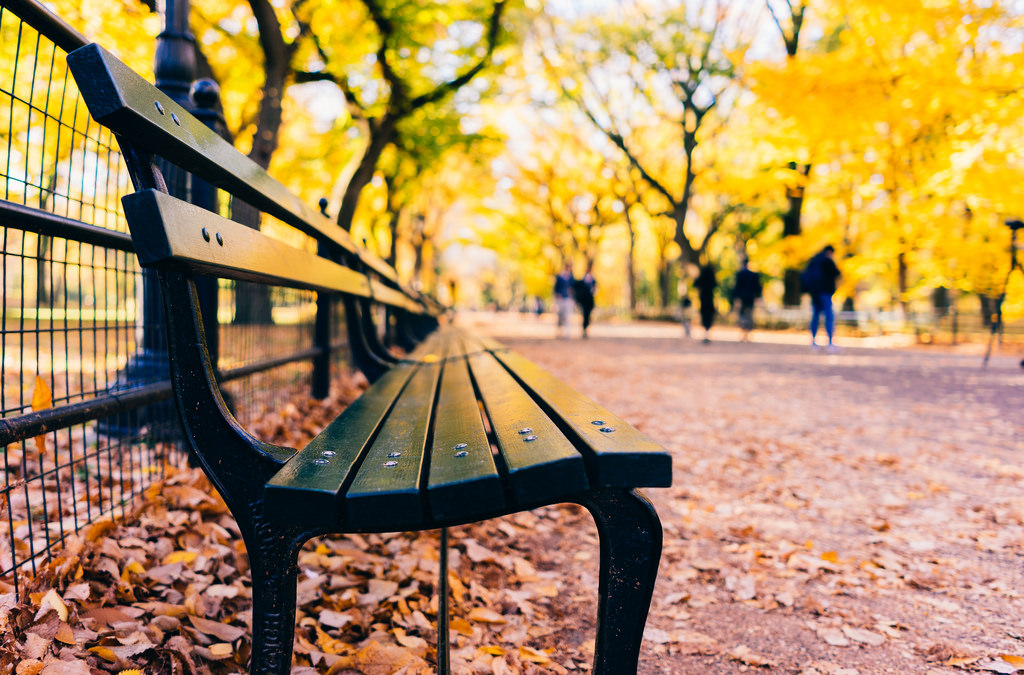 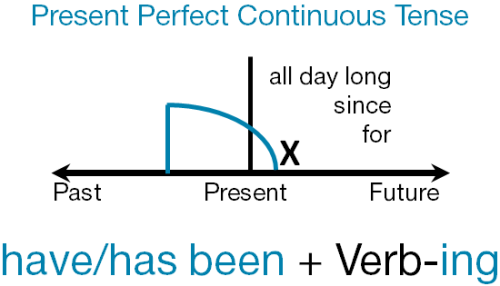 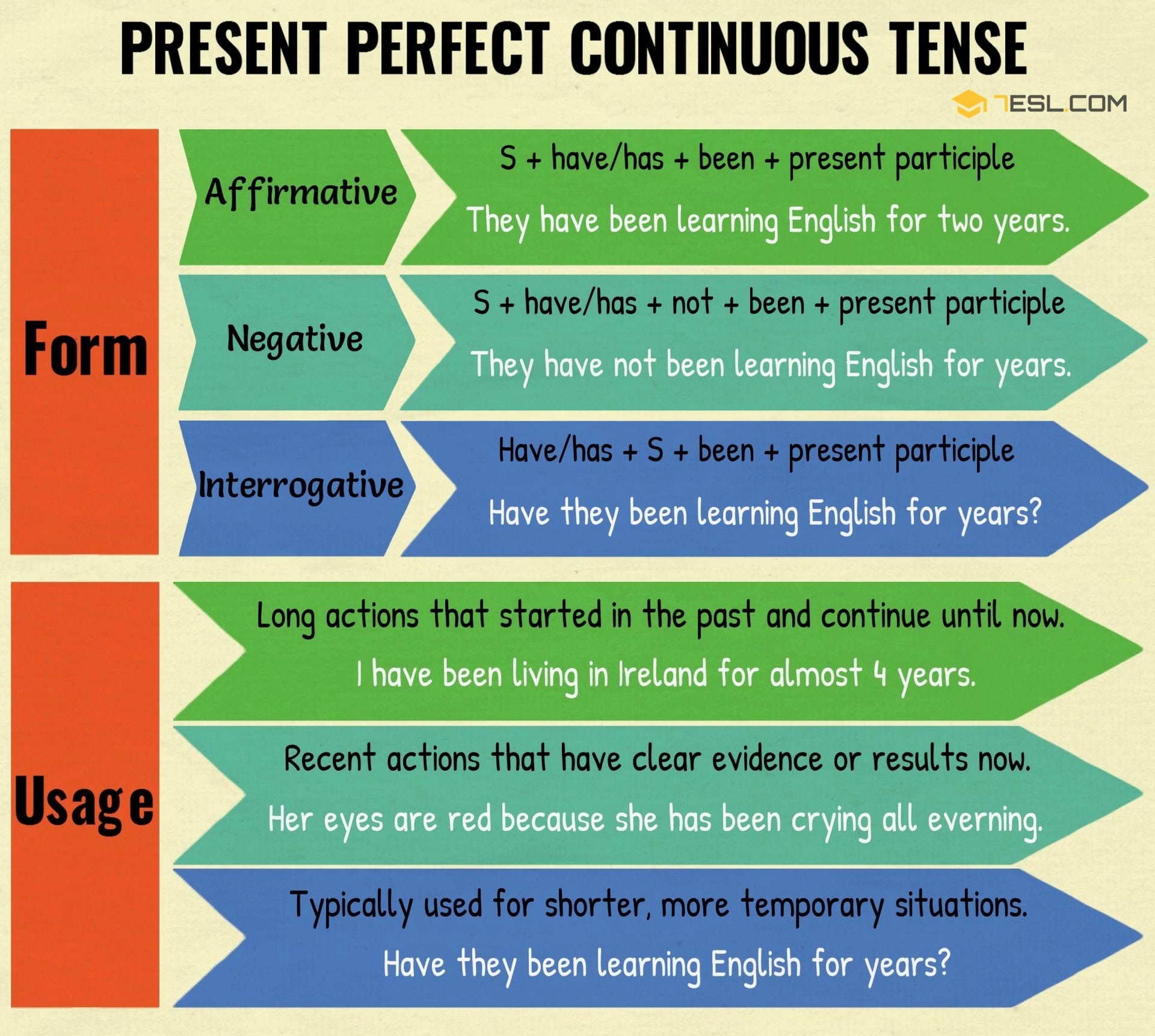 Exercise 1Open up the brackets using the correct form of Present Perfect Continuous 1. What .... all week? (you/ do) 2. …. his car all day? (Jim/repair) 3. I….this book for weeks. (read) 4. ….a lot this year? (Ben/swim)5. Mr. Bell is busy. He….on the phone for an hour. (talk) 6. I've got a penfriend. I….to her for five years. (write) 7. John won't pass his exams. He….any homework lately. (not/do) 8. Molly….with me since last month. (stay) 9. We….on this project since December. (work)10.Sam…. how to ride a horse for three months. (learn) Exercise 2Match up the questions with the answersExercise 3Choose the sentence that describes the best every picture.Exercise 4Choose the right answer and open up the brackets Cliff and his friends____(play) soccer for/since two hours.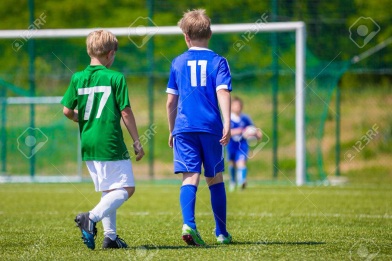 What game Andy and his friend____(play) for/since three hours?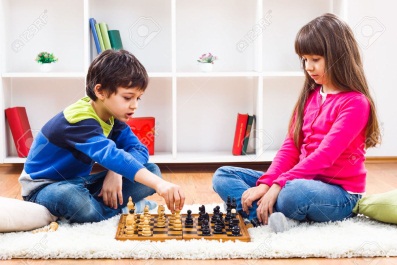 Lucy____(watch) TV for/since 2 pm.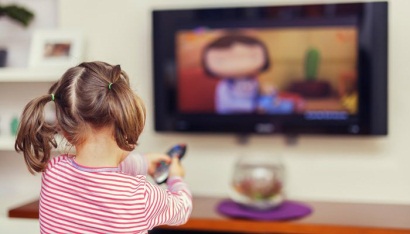 My friend’s sister____(learn) how to ride a horse for/since three years.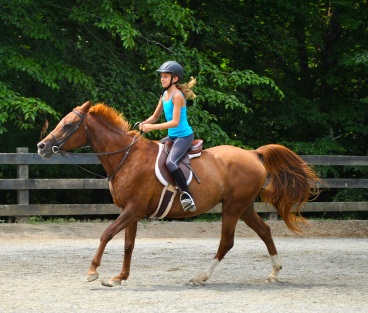 I____(swim) with my friends for/since an hour.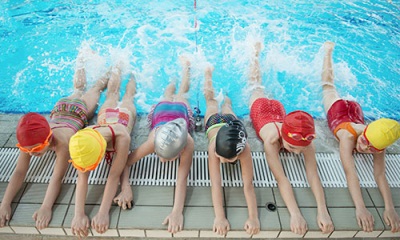 Betty and Adam____(make) a sandcastle for/since three hours.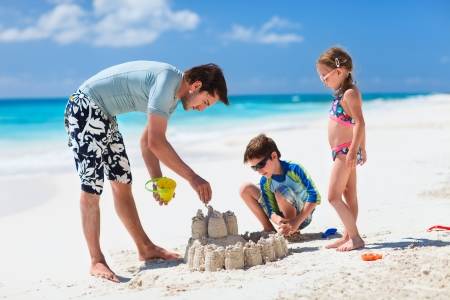 Phil and Emily____(play) baseball for/since half an hour.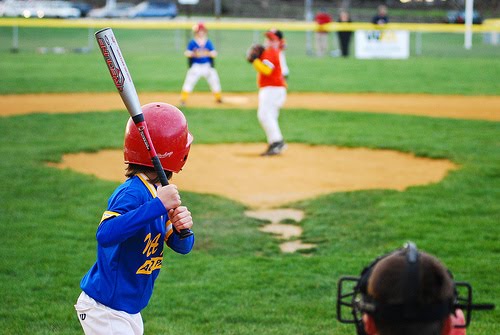 Whom Victor____(write) the letter for/since two hours?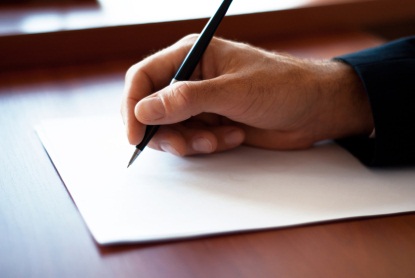 Maggy____(knit) a new scarf for her best friend for/since 7 pm. 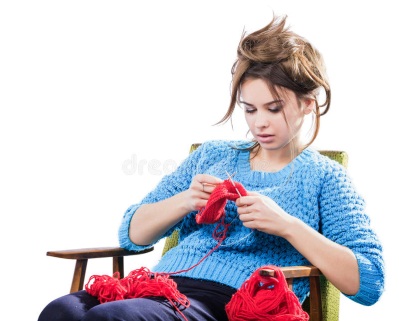 1. How long have you been waiting?a. He's been planting trees all day.2. Bill is in the garden.b. That's why she's lost weight.3. You've been studying all morning. c. For ten minutes.4. Anne has been exercising a lot recently. d. Lots of things. I’ve been busy.5. It's cold outside. e. It's been snowing all day.6. Jenny's tired. f. She's been working hard all week.7. We've been practising all afternoon. g. I think it's time to stop now.8. What have you been doing since I last saw you?h. Why don't you take a break?Jane has been wearing contacts since 2012.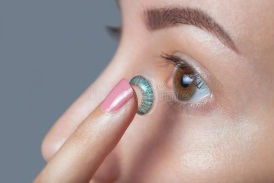 Matt has been playing soccer for five years now.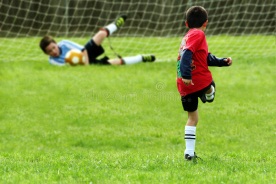 They have been performing for an hour already.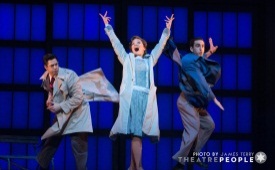 Emily has been owning this store for 7 years.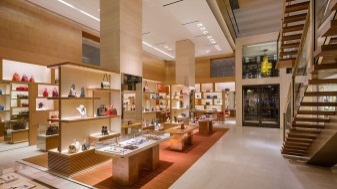 They have been working for Apple for 2 years.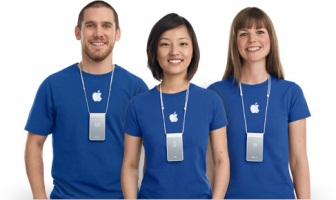 Robert has been using this laptop for a year now. 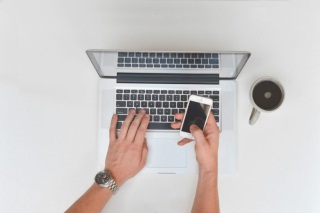 They have been staying in New York City for a week now.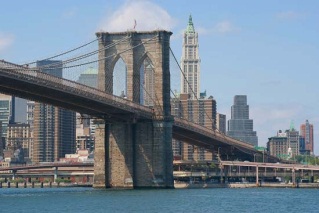 Amanda has been enjoying the Grand Canyon view for half an hour. 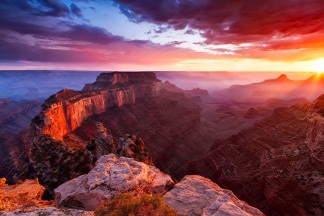 